HONORABLE CONCEJO DELIBERANTEORDENANZA Nº 7603EL HONORABLE CONCEJO DELIBERANTE DE LA CIUDAD DE SAN FRANCISCO, SANCIONA CON FUERZA DE:ORDENANZAArt. 1º).-	DISPÓNESE el llamado a Licitación Pública para la construcción del edificio “SEDE Y MUSEO HÉROES DE MALVINAS” de la ciudad de San Francisco (Expte. Nº 144494).Art. 2º).-	La contratación prevista en el artículo anterior será realizada en un todo de acuerdo a lo establecido en la Memoria Descriptiva, Pliego General de Bases y Condiciones y Pliego de Condiciones Particulares que se agregan y son parte integrante de la presente Ordenanza.Art. 3º).-	El presupuesto oficial de la presente Licitación asciende a la suma de pesos sesenta y nueve millones doscientos cincuenta mil con 00/100 ($69.250.000,00).Art. 4º).- La erogación que demande el cumplimiento de lo establecido precedentemente se imputará a la cuenta Nº 2.1.02.09.00.00 "Edificios Municipales”, del presupuesto vigente.Art. 5º).-	REGÍSTRESE, comuníquese al Departamento Ejecutivo, publíquese y archívese.-Dada en la Sala de Sesiones del Honorable Concejo Deliberante de la ciudad de San Francisco, a un día del mes de junio del año dos mil veintitrés.-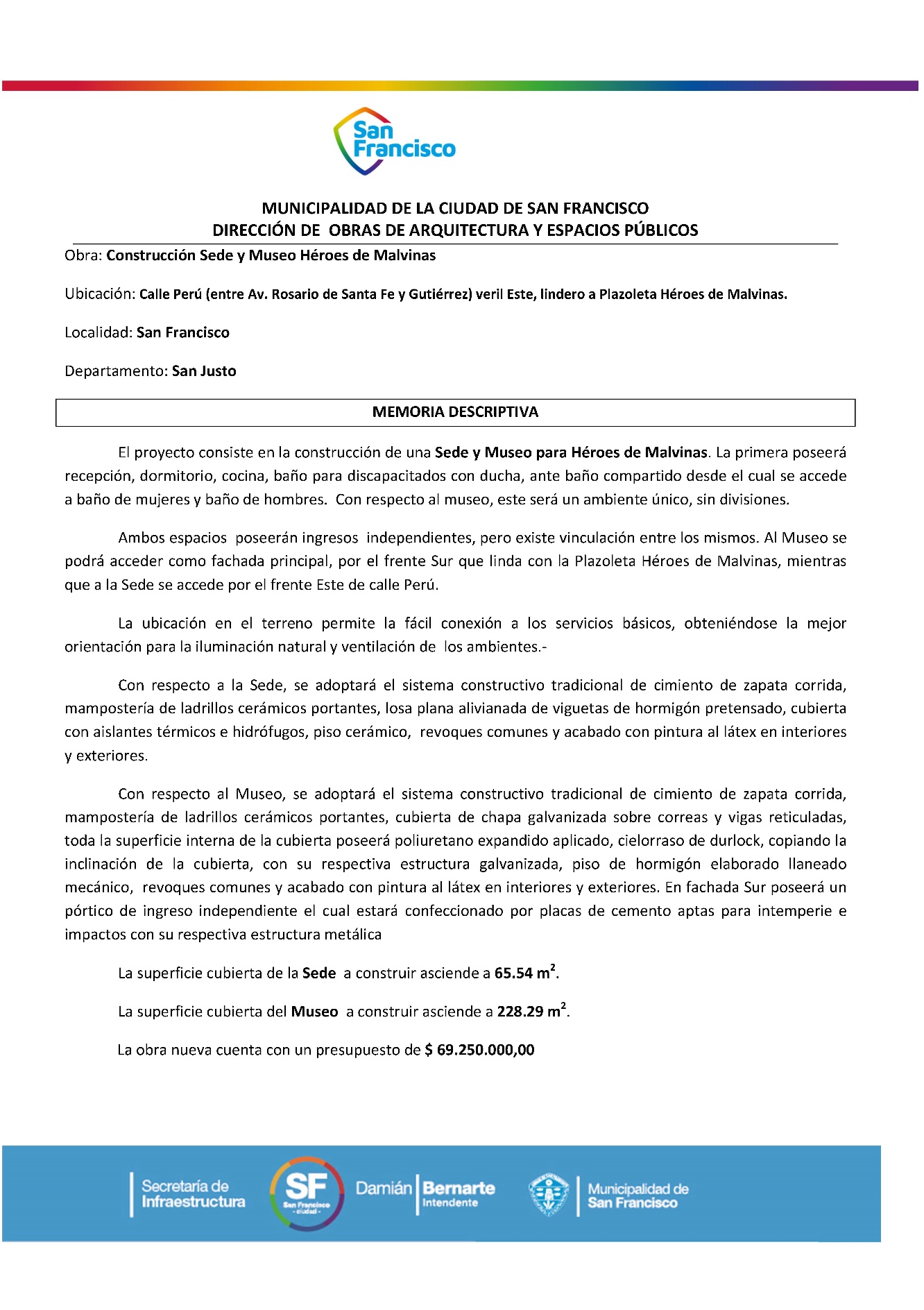 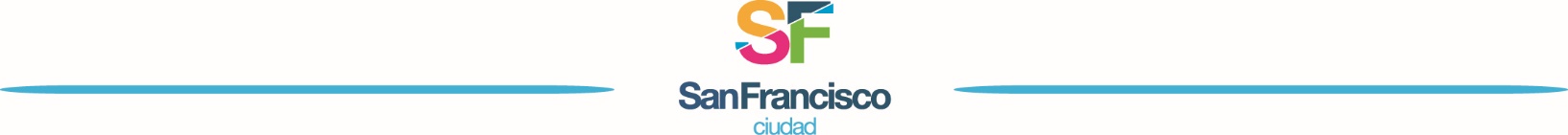 MUNICIPALIDAD DE LA CIUDAD DE SAN FRANCISCODIRECCION DE OBRAS DE ARQUITECTURA Y ESPACIOS PUBLICOSPLIEGO GENERAL DE BASES Y CONDICIONESLLAMADO A LICITACIÓN PÚBLICA PARA LA CONSTRUCCIÓN DEL EDIFICIO “SEDE Y MUSEO HÉROES DE MALVINAS”1.- OBJETO.Esta licitación tiene por objeto la provisión de mano de obra y materiales para la ejecución de la Obra “Sede y Museo Héroes de Malvinas”, consistente en la construcción los locales que conforman la sede, en la parte frontal del edificio (con ingreso, cocina, dormitorio, oficina y sanitarios) y un Salón de Usos Múltiples (Museo) en la parte posterior, emplazándose en calle Perú entre Avenida Rosario de Santa Fe y calle Gutiérrez, con una superficie total de 293,83 m2.2.- SISTEMA DE CONTRATACIÓN.Regirá para esta obra el sistema de contratación por “Unidad de Medida” según lo establecido por la ley de Obras Públicas  Nº 8614 y sus decretos reglamentarios.-3.- DOCUMENTOS QUE RIGEN LA CONTRATACIÓN.3.1.- El Pliego General de Bases y Condiciones.3.2.- Los Pliegos Particulares de Especificaciones Técnicas y los Planos de Obra.3.3.- La Ordenanza y/o Decreto disponiendo el llamado a licitación.3.4.- La Propuesta y el Decreto de Adjudicación.3.5.- La Ley Orgánica de Municipalidades, la ley N° 8614 de Obras Públicas; y sus  Decretos Reglamentarios N° 25.743-C-51, 1331-C-53 y 809/96, la Ordenanza Presupuestaria y de Contrataciones vigente y el Régimen de Contrataciones de la Provincia de Córdoba.3.6.- Las Circulares referidas a pedidos o notas aclaratorias.4.- QUIENES ESTÁN HABILITADOS PARA SER OFERENTESLos oferentes podrán ser personas físicas o jurídicas regularmente constituidas, UTE, lo que se deberá acreditar con las copias autenticadas del Contrato Social y constancia de inscripción en el Registro Público de Comercio. También deberá acompañarse la documentación que acredite que los signatarios de la propuesta tienen suficiente personería para efectuar la presentación y comprometer a la oferente. Todas las firmas profesionales deberán estar certificadas por sus respectivos Colegios y/o Consejos Profesionales. Para el caso de presentaciones efectuadas por U.T.E. se deberá cumplimentar con lo establecido por los Art. 367 y ss. Ley 19550. Así también, los requisitos antes señalados para las personas jurídicas deberán ser cumplimentados por cada una de las empresas asociadas a tal fin y el término del compromiso contractual asumido entre ellas deberá tener una duración igual o superior al de la obra que se licita.Personas físicas y apoderados:Nombre completo y apellidoFecha de nacimientoNacionalidadProfesiónDomicilio real y constituidoEstado civilD.N.I. y C.U.I.T.Certificación de Ingresos emitidas por Contador Público y certificado por C.P.C.E con una fecha de emisión como máximo de 30 días anteriores a la fecha de apertura de la presente licitación, donde se analicen los 12 meses anteriores.Manifestación de Bienes emitidas por Contador Público y certificado por C.P.C.E, con una fecha de emisión como máximo de 30 días anteriores a la fecha de apertura de la presente licitación, donde se analice el año calendario anterior.  Personas jurídicas:Copia de contrato social.Inscripción correspondiente en Inspección de Personas Jurídicas. Balance del último ejercicio cerrado a la fecha de la presente Licitación, certificado por el C.P.C.E. correspondiente. Acreditación que el/los signatario/s de la propuesta tiene/n suficiente personería para efectuar las presentación y comprometer a la oferente.Todas las firmas profesionales deberán estar legalizadas por sus respectivos Colegios y/o Consejos Profesionales.  Personas jurídicas en formación:Fecha y objeto del contrato constitutivo.Número de expediente y fecha de la constancia de iniciación del trámite de inscripción en el registro correspondiente.Además deberán cumplir con los requisitos correspondientes a Personas Físicas, indicados anteriormente.  Consorcios y Uniones Transitorias de Empresas:1. Identificación de las personas físicas o jurídicas que los integran.2. Identificación de las personas físicas que integran cada empresa.3. Fecha del compromiso de constitución y su objeto.4. Fecha y número de inscripción registrado de la constancia de iniciación del trámite respectivo.5. Declaración de solidaridad de sus integrantes por todas las obligaciones emergentes de la presentación de la oferta, de la adjudicación y de la ejecución del contrato.En caso de que la oferta fuera suscripta por apoderado, deberá adjuntar a la misma fotocopia autenticada del poder.5.- QUIENES NO PUEDEN SER OFERENTESNo podrán presentarse a la licitación:5.1.- Los inhabilitados por sentencia firme y aquéllos que hayan sufrido rescisiones de contratos con organismos públicos por causas inherentes a ellos, por sí mismos o a través de sociedades controladas, controlantes y/o vinculadas.5.2.- Los concursados o fallidos, mientras no obtengan rehabilitación, o quienes tengan acuerdos con acreedores pendientes de cumplimiento.5.3.- Los que se hallen suspendidos o inhabilitados en el Registro de Proveedores del Municipio.5.4.- Las empresas cuyos Directorios estén integrados por personas que hayan sufrido rescisiones de contratos con organismos públicos por causas inherentes a ellas.5.5.- Las sociedades o personas que hubieran tenido rescisión de contratos con cualquier municipio o provincia del país, o con el estado nacional, por si mismas o a través de sociedades controladas, controlantes y/o vinculadas, por causas inherentes a las mismas.5.6.-  Los deudores morosos de la Municipalidad.5.7.- Los oferentes comprometen además, por la sola presentación,   fidelidad y correspondencia con la realidad en toda manifestación contenida en su propuesta. Si durante el proceso del Licitación se acreditase falseamientos que impliquen haber vulnerado esa regla, la Municipalidad deberá separar al oferente, rechazando su propuesta y podrá  inhibirlo para cualquier contratación ulterior hasta un máximo de diez años. En este supuesto cualquiera de los otros proponentes está facultado para probar circunstancias con entidad suficiente para determinar la sanción prevista.6.- PRESENTACIÓN DE LAS PROPUESTAS.Las propuestas serán presentadas en dos (2) sobres o contenedores sin membretes, debidamente cerrados, los que se denominarán Sobre Presentación y Sobre Propuesta. La apertura de ambos sobres será en forma diferida, vale decir en distinta fecha. El Sobre Presentación se deber presentar hasta la hora indicada para el día del acto de apertura de la Licitación. No se recibirán aquéllas que fueran presentadas después de la hora indicada.6.1.- SOBRE PRESENTACIÓN (Sobre A):Llevará como única leyenda, la siguiente: “Licitación Pública Nº  …….para la Construcción de la Obra “Sede y Museo Héroes de Malvinas”, y contendrá los siguientes elementos:6.1.1.-  La Solicitud de Admisión 6.1.2.-  El Sobre Propuesta (Sobre B)6.1.3.-  La Garantía de la Licitación según Art. 7°) del presente.6.1.4.- Copia del legajo de la Licitación Pública y de las circulares recibidas, rubricados por el proponente y su Representante Técnico en todos sus folios, con sello social si correspondiere.Dicha copia será expedida en formato digital por la Dirección de Contrataciones.6.1.5.-Información precisa de los números de inscripción y situación ante los impuestos nacionales (C.U.I.T.), ante los Ingresos Brutos y Contribución que incide sobre la actividad  comercial, industrial y de servicios de la Municipalidad de origen. 6.1.6.-  Tener capacidad de contratación anual libre y capacidad técnica de ejecución por los montos y en la especialidad que se requiera en el Pliego Particular de Condiciones, lo que será acreditado con certificado extendido por el Registro de Constructores de Obras Públicas de la Provincia de Córdoba o del Registro de Constructores de la Provincia en la que se halla inscripta la Empresa.6.1.7.- Individualización del Representante Técnico (RT): deberán indicar su nombre y apellido, especialidad, número de matrícula, número de caja de previsión, según lo dispuesto en el Pliego Particular de Condiciones y currículum (que incluya las principales obras que haya dirigido).6.1.8.-Detalle de equipos y maquinarias con que ejecutarán las obras, según lo                                       establecido en Pliego Particular de Condiciones.6.1.9.-Listado de antecedentes de obras similares realizadas en los últimos cinco (5) años, indicando lugar, comitente y dirección donde se pueda recabar información.6.1.10.- Constitución de un domicilio legal dentro del radio urbano de San Francisco. Aceptar que cualquier cuestión judicial que se suscite, se tramitará en la                                                                                                                                    jurisdicción de la Justicia Ordinaria de la Ciudad de San Francisco, con expresa renuncia al Fuero Federal si pudiera corresponder. A tal fin se presentará nota de aceptación.6.1.11.- No tener, ni haber tenido en los seis meses (6) anteriores a la fecha de apertura de la licitación, intereses o relaciones comerciales ni profesionales en común, con funcionarios o empleados de la Municipalidad, que intervengan directa o indirectamente en la licitación, lo que será manifestado con carácter de declaración jurada.6.1.12-Declaración jurada del oferente de que no se encuentra comprendido en ninguna de las causales de inhabilidad para contratar con la Administración Pública Provincial.6.1.13.- En cumplimiento de lo dispuesto en la Resolución General 4164. E/2017, de la AFIP, ante la consulta que la Municipalidad efectué respecto al registro de deuda de los oferentes ante la AFIP, quienes posean deuda deberán normalizar dicha situación antes de la apertura de los Sobres Propuesta, caso contrario quedarán excluidos de esta Licitación, siendo la Dirección de Contrataciones quien procederá a la devolución del Sobre Propuesta y de la Garantía de Licitación oportunamente presentada.6.1.14.- Certificado de Libre Deuda: solo para oferentes locales 6.2.- SOBRE PROPUESTA (Sobre B).Contendrá únicamente la propuesta, la que se hará por duplicado y en la que se indicará el precio total cotizado para la ejecución de la obra que se consigna en el art. 1º) de este pliego, expresado en pesos, el que se consignará como a consumidor final para el Impuesto al Valor Agregado (I.V.A.).La presentación de la propuesta significa que, quien la hace, conoce el lugar en el que se ejecutarán los trabajos, las condiciones, características propias y objeto de la obra; su desarrollo, probables dificultades e inconvenientes; que se ha compenetrado del alcance de las disposiciones contenidas en la documentación correspondiente; que se ha basado en todo ello para hacer su oferta, aceptando expresamente todos los aspectos enunciados y renunciando a oponer excepciones o formular cuestiones basadas en el desconocimiento o carácter fortuito de los mismos.-7.- MANTENIMIENTO DE LA OFERTA – GARANTÍA DE LICITACION.Los oferentes deberán mantener su propuesta por un término no inferior a los noventa (60) días  desde su presentación. Para garantizar su cumplimiento, constituirán a favor de la Comitente, la garantía de la licitación o de mantenimiento de la oferta por un importe equivalente al cinco (5%) por ciento del presupuesto oficial, en cualquiera de las formas siguientes:7.1.- Depósito en efectivo en el Departamento de Tesorería Municipal.7.2.- Seguro de Caución otorgados por Entidades y/o Compañías autorizadas al efecto por la autoridad competente, con cláusulas expresas de renuncia al Fuero Federal y de constitución de domicilio en la Ciudad de San Francisco.Esta garantía se mantendrá hasta la firma del contrato y la Municipalidad retendrá las garantías de las propuestas que considere conveniente para el caso que surgieren problemas en la firma del contrato con el/los adjudicatario/s, procediendo a la devolución de las correspondientes a los restantes oferentes.-8.- ACLARACIONES, CONSULTAS Y RETIRO DE PLIEGOS.Las dudas que puedan originarse deberán ser planteadas por escrito a la Secretaría de Infraestructura de esta Municipalidad hasta siete (7) días hábiles de la fecha de apertura de la licitación. Las aclaraciones se notificarán mediante Circular a todos los adquirentes de los pliegos con tres (3) días hábiles de antelación, como mínimo, al día del acto de apertura de las ofertas.Retiro de pliegos: Los interesados en efectuar propuestas podrán obtener vistas del pliego en el Despacho General de la Secretaría de Infraestructura, y retirar el mismo en el lugar que se indique en las publicaciones de llamado a licitación, dentro del horario administrativo y previo pago de su valor en la Dirección de Tesorería Municipal, importe que no será reintegrado a las Oferentes aunque la licitación fuera dejada sin efecto. Al momento de adquirir el pliego, los interesados deberán constituir domicilio legal en la ciudad de San Francisco. En este domicilio se le notificarán todas las aclaraciones que se consideren necesarias a juicio de la Administración, incluso la de suspensión o postergación de la licitación.9.- ACTO DE APERTURA DE LAS OFERTAS.El acto de apertura de las ofertas tendrá lugar en la Secretaría de Economía el día y hora que fije el Departamento Ejecutivo, o a la misma hora del día hábil siguiente, si el consignado no lo fuera. La apertura se hará en presencia de los oferentes que deseen asistir al acto, labrándose un acta por el Director de Contrataciones y/o el Secretario de Economía. El día y hora fijados, con la concurrencia de funcionarios municipales y en presencia de los interesados que concurran al acto, se dará por finalizada la recepción de los sobres, previo recuento y numeración correlativa de los mismos, anunciándose el número de los recibidos. Inmediatamente se procederá a abrir los sobres de presentación (Sobre A), mencionando los documentos que contiene cada uno. A partir de ese momento, la Municipalidad se tomará un plazo de hasta diez (10) días hábiles para analizar toda la documentación presentada. Si no existieran las causales de rechazo especificadas en este artículo, se procederá a abrir los sobres de propuestas (Sobre B) correspondientes, dándose lectura a las ofertas en presencia de los concursantes, que serán notificados previamente de la fecha y horario de la apertura de dichos sobres.-De todo lo actuado durante el acto de apertura de sobres se labrará acta, la que, previa lectura, será firmada por los funcionarios actuantes y los asistentes que quisieran hacerlo. En esta se dejará constancia de las observaciones que se formulen y de las decisiones que se adopten. Todas las Oferentes podrán impugnar el acto o cualquiera de las propuestas según lo establecido en el Art. 10.La Municipalidad se reserva el derecho de postergar, según resulte necesario, la fecha de apertura de sobres. De ocurrir tal contingencia, la Municipalidad la pondrá en conocimiento de los adquirientes de pliegos, por el mismo medio utilizado para efectuar el llamado a licitación.En caso de que al Sobre Presentación le faltara alguna de la documentación indicada en los puntos 6.1.1.- a 6.1.4.-, se rechazará la presentación, devolviéndose el Sobre Propuesta y dejándose constancia de ello en el acta. El incumplimiento de alguna de las restantes exigencias será evaluada por la Comisión de Pre-adjudicación, la cual, en caso de resolver por el rechazo no generará derecho a reclamo alguno por parte del proponente.10.- OBSERVACIONES E IMPUGNACIONES.Los oferentes tendrán un plazo improrrogable de tres (3) días hábiles para impugnar, observar o realizar las consideraciones que estimen convenientes, cuando consideren que existen en las propuestas defectos que hacen al cumplimiento de las condiciones de la licitación.Para ello el impugnante deberá constituir un depósito de garantía, en efectivo, equivalente al uno por ciento (1 %) del Presupuesto Oficial, que deberá ingresar a través del Departamento de Tesorería Municipal.Las impugnaciones, observaciones y/o consideraciones totalmente infundadas, acarrearán la pérdida del depósito en garantía constituido a tales efectos. En caso de que la impugnación resulte fundada, dicho depósito le será devuelto al oferente cuando así lo solicite.11.- DEBER DE FIDELIDAD.Los oferentes responden por la fidelidad y correspondencia con la realidad de toda manifestación contenida en su propuesta. Si durante el proceso licitatorio se acreditase falseamientos que impliquen haber vulnerado esa regla, la Municipalidad separará al oferente rechazando su propuesta; podrá asimismo inhibirlo para cualquier contratación ulterior por un máximo de diez años.12.- MEJORA DE PRECIOS. se reserva el derecho de llamar a mejora de precios en el caso de que la diferencia entre los montos cotizados sea igual o menor a un 5% (cinco por ciento), tomando como base la menor oferta con tope del presupuesto oficial, pudiendo llamar si lo estima conveniente, a dicha mejora, a los oferentes comprendidos en esa situación.  Si el o los oferentes no mejoraran su propuesta, se entenderá  que sigue vigente la original.De haber paridad en los precios luego de la mejora, se procederá al sorteo de las ofertas en presencia de los asistentes al acto, labrándose un Acta en la que constará todo lo procedido.              	De existir una sola oferta ventajosa a criterio de la Municipalidad, a su sólo juicio, podrá invitar a dicha Oferente a mejorar su oferta, en las mismas condiciones que las señaladas para la mejora de ofertas entre dos o más Oferentes.13.- NULIDAD DE LAS PROPUESTAS: Las propuestas se considerarán inadmisibles o nulas,  según corresponda, cuando:- Se compruebe que una misma Oferente se encuentra interesada en  dos o mas propuestas.- Se compruebe que existe acuerdo entre las Oferentes.- Se comprueben hechos dolosos.- La Oferente, el Director Técnico de la Obra o su Representante legal sean o hayan sido, dentro de los seis meses anteriores a la fecha de apertura de la licitación, empleados o funcionarios de la Municipalidad.14.- ADJUDICACION.La adjudicación recaerá sobre la propuesta que ajustada a las exigencias de los pliegos sea la más conveniente a los intereses municipales.La adjudicación la formalizará el Departamento Ejecutivo mediante Decreto fundado, en base a lo informado por la Comisión de Pre-adjudicación, la que estará conformada por el Secretario de Economía, el Secretario de Infraestructura  y cuatro (4) concejales (dos por la mayoría y uno por cada minoría), pudiendo requerir previamente dictamen jurídico al Asesor Letrado Municipal sobre la validez de las propuestas presentadas.Corresponde únicamente a la Municipalidad apreciar y juzgar la documentación presentada y podrá requerir a las Oferentes todas las aclaraciones y/o informaciones complementarias que estime necesarias a su solo juicio. La falsedad o reticencia en la documentación presentada o solicitada en el presente Pliego de Bases y Condiciones, que pueda inducir a la Administración a error en el estudio de las propuestas, será causal para que la  Municipalidad pueda disponer, la perdida de garantía de licitación e  inclusive reclamar los daños y perjuicios que la falsedad o reticencia pueda acarrear.La Municipalidad se reserva el derecho de aceptar las propuestas que, a su solo juicio, sean más convenientes o desestimar la totalidad de ellas, lo que no dará derecho a reclamo alguno por parte de los oferentes. La circunstancia de presentarse una sola oferta no impide ni obliga la adjudicación.15.- PÉRDIDA DE LA GARANTÍA DE LA LICITACIÓN.El oferente que desistiera de su oferta durante el término de mantenimiento de la misma, perderá el depósito de garantía de la licitación. Pero si resultando adjudicado, no se presentara en término para la firma del contrato, será pasible de una multa del cero dos por mil (0,2 ‰) del monto adjudicado por cada día de atraso en suscribir el mismo. Si la demora en firmar el contrato excediera el plazo de diez (10) días, quedará sin efecto el acto de adjudicación, perdiendo el oferente el depósito de garantía de la licitación, sin perjuicio de la multa devengada.16.- FIRMA DEL CONTRATO – GARANTÍA DE SU CUMPLIMIENTO.El oferente que resulte adjudicado será notificado de ello, y dentro de los 10 (diez) días hábiles de recibida la comunicación deberá presentarse a firmar el correspondiente contrato, previa constitución a favor de la comitente, de la garantía del fiel cumplimiento del contrato por un importe equivalente al 10% (diez por ciento) de su valor, en cualquiera de las formas previstas para la garantía de la licitación (Art. 7). 17.- IMPUESTOSTodos los impuestos directos e indirectos, contribuciones, tasas y demás tributos nacionales y/o provinciales que graven cualquier actividad o hecho imponible derivado de la suscripción del contrato y de su ejecución, estarán a cargo de la Contratista, no asumiendo la Comitente obligación fiscal alguna al respecto.18.- PLAZO DE EJECUCIÓN DE OBRA.El plazo de ejecución de obra será de trescientos días (300) días contados a partir de la fecha de suscripción del Acta de Replanteo. El contratista se constituirá en mora por el solo vencimiento del plazo estipulado en el contrato. Toda demora en la terminación de los trabajos en relación al plazo estipulado, que no obedezca a caso fortuito o de fuerza mayor, dará lugar a la aplicación de multas o sanciones que estén graduadas en este Pliego, las que podrán ser descontadas de los certificados pendientes o futuros.19.- PAGO DE LOS TRABAJOS CONTRATADOS Y FONDO DE REPAROEl pago de los trabajos licitados se efectuara mediante certificaciones según avance de obra mensual. El pago de cada certificado se realizará dentro de los veinte (20) días de fecha de factura conformada con valores a siete (7) dias, según lo establecido en el Pliego de Condiciones Particulares. A partir del momento en que el ACTO ADMINISTRATIVO quede firme, en concepto de ANTICIPO FINANCIERO, se abonará el Treinta por ciento (30%) del monto del contrato. El mismo se hará inmediatamente posterior a la fecha de suscripción del contrato y será avalado con la emisión de una póliza de seguro de caución a favor de la Municipalidad de la Ciudad de San Francisco,  por igual monto.La devolución del anticipo se realizará prorrateada en todos los certificados de obra. La Certificación se efectuará en base al presupuesto detallado, conformado de acuerdo a las exigencias de los pliegos que integran la contratación, la misma corresponderá a los trabajos ejecutados de acuerdo a contrato y se realizara mensualmente, el último día hábil de cada mes. De cada Certificado se descontará el cinco por ciento (5%) en concepto de Fondo de Reparo que podrá ser sustituido por cualquiera de los instrumentos que consagra la legislación vigente.La Municipalidad elaborará el Certificado respectivo que deberá estar conformado por la autoridad municipal y por el Profesional Representante Técnico del mismo. Dicho certificado será controlado por la Inspección del Ministerio de Educación. Cláusula de redeterminación de precios: Los precios del contrato podrán ser redeterminados en cualquier etapa de su ejecución, por el saldo restante, por pedido expreso y escrito del Contratista, cuando se verifique una variación promedio superior al 10% (diez por ciento), con respecto a los precios de los valores contractuales vigentes, sean básicos o redeterminados anteriormente, aplicables a la parte de la contratación aún no ejecutada. Los nuevos precios comenzarán a regir a partir del inicio del mes en que se presentó la solicitud de redeterminación, cuando por el nuevo valor resulte excesivamente oneroso el cumplimiento de las obligaciones emergentes del eventual contrato redeterminado, de rescindir dicho contrato, encuadrando la situación en la causal de fuerza mayor prevista en el artículo 63, inc. f, de la Ley de Obras Públicas Nº 8614. Para determinar la variación fijada, del 10%, se considerarán aplicando los siguientes índices sobre la ejecución de las obras, en un porcentaje de incidencia, a saber: 1.- Índice de Obra Pública de Hormigón, según determinación de la Dirección General de Estadísticas y Censos, dependiente del Ministerio de Coordinación del Gobierno de la Provincia de Córdoba, considerado a la fecha de presupuesto oficial, con una incidencia del cincuenta por ciento (50%). 2.- Índice de Obra Pública de Mano de obra, según determinación de la Dirección General de Estadísticas y Censos, dependiente del Ministerio de Coordinación del Gobierno de la Provincia de Córdoba, considerado a la fecha de presupuesto oficial, con una incidencia del cincuenta por ciento (50%). Los Índices de Obra Pública se obtienen de la siguiente página web: https://datosestadistica.cba.gov.ar/dataset/indice-de-obra-publica Fórmula de aplicación: P1 =    Ihorm1 x 0,50 + Imobra1 x 0,50              Ihorm                  Imobra Referencias: Ihorm = Índice Hormigón (a la fecha de elaboración del presupuesto) Ihorm1 = Índice Hormigón (mes a contemplar para redeterm. de precios) Imobra = Índice Mano de obra (a la fecha de elaboración del presupuesto) Imobra1 = Índice Mano de obra (mes a contemplar para redeterm. de precios) P1 = Coeficiente de variación de preciosNo será válida la redeterminación de precios sobre anticipo financiero otorgado. En cada salto de redeterminación de precios, se congelarán los precios en el mismo porcentaje al que dicho anticipo representó en relación al monto contractual original. La solicitud de redeterminación de precios deberá presentarse en el formulario correspondiente ante la Secretaría de Infraestructura entre el 15 y el 30 de cada mes, considerando que los índices se publican en ese período. Para la variación prevista deberán considerarse 4 (cuatro) decimales. Para los aspectos no previstos en el presente artículo se estará a lo que indica la Ley Provincial N° 8614 de Obras Públicas de la Provincia de Córdoba, Decreto Reglamentario N° 800/16 y modificatorias y Decreto N° 252/21.FECHA DE ELABORACIÓN DEL PRESUPUESTO: 31 de mayo de 202320.- REPRESENTACIÓN Y DIRECCIÓN TÉCNICA.La Representación y Dirección Técnica de la Obra estará a cargo de la Contratista, estando al frente de la misma un profesional universitario con incumbencia en la especialidad, debiendo ésta encomendarla a uno o más profesionales habilitados, quien o quienes tendrán a su cargo en forma personal y directa y bajo su exclusiva responsabilidad la representación y dirección técnica de la obra. Podrá la Contratista asignar la representación técnica y la dirección técnica a un mismo profesional. La Contratista presentará nota con la nómina de este personal para su aprobación por parte de la Dirección, antes de iniciar los trabajos y previamente a cualquier cambio de dicho personal.El profesional asignado organizará los trabajos a fin de que todas aquellas tareas que requieran aprobación a través del control de calidad, sean obligatoriamente ejecutadas por la Contratista dentro de la jornada legal de trabajo.La falta de cumplimiento de sus funciones dará derecho a la Comitente a la aplicación de multas a la Contratista, pudiendo asimismo la Comitente ordenar el reemplazo del profesional o profesionales designados para cumplir dichas tareas.21.- INSPECCIÓN DE OBRA.La inspección y control de los trabajos estará a cargo de la Municipalidad de San Francisco, a través de las áreas técnicas y profesionales, quienes podrán ejercerla por sí mismo o designar a una o más personas para que se desempeñen en dicha tarea. La Inspección controlará el cumplimiento de las disposiciones del presente Pliego, ejercitando las facultades que el mismo le acuerda.22.- PLAN DE TRABAJOS Y CRONOGRAMA DE INVERSIONES.Dentro de los diez (10) días corridos desde la firma del contrato la Contratista deberá presentar el Plan de Trabajos y Cronograma de Inversiones, para su aprobación por la Secretaría de Infraestructura. Dicho Plan de Trabajos y Cronograma de Inversiones, para ser aprobado, deberá contemplar un avance de obras (metas físicas y económicas) regular en el tiempo, utilizándose para acordar la periodicidad de las certificaciones.Este Plan servirá de comparación con las Actas Mensuales de Medición de Avance de Obra, a fin de determinar si existe incumplimiento al Plan de Trabajos, y consecuentemente, aplicar la multa prevista en el presente Pliego.23.- LIBRO DE ÓRDENES DE SERVICIO Y DE NOTAS DE PEDIDOLas relaciones entre la Comitente y la Contratista se mantendrán por medio de dos libros denominados “Libro de Órdenes de Servicio” y “Libro de Notas de Pedido”, que utilizarán, respectivamente, la Municipalidad (Inspección Técnica) y la Contratista (Representante Técnico y/o Director Técnico).Estos libros serán provistos por la Contratista en el acto de iniciación de la obra –replanteo- y serán sellados y foliados en todas sus hojas.Las órdenes y notas se confeccionarán por triplicado, debiendo ser numeradas y fechadas, quedando los originales en los libros respectivos.Las órdenes serán: para uso de la Inspección de Obra el original, la primera copia para el Representante y/o Director Técnico y la segunda para incorporar al expediente municipal.24.- REPLANTEO DE LA OBRA.El Acta de Replanteo deberá ser labrada dentro de los diez (10) días corridos de la firma del Acta de Inicio de Obra.A partir de la fecha de suscripción del Acta de Replanteo comienza a contarse el plazo de ejecución de la obra.El replanteo deberá ser realizado por la Contratista, bajo su total responsabilidad y a su costa. Los errores de replanteo que originen defectos insalvables en la obra, al sólo juicio de la Inspección, dará lugar a que se ordene la remoción de los trabajos efectuados sin más trámite, estando obligada la Contratista a acatar de inmediato dicha orden.25.- ACTA MENSUAL DE MEDICION DE AVANCE DE OBRA.La Inspección Técnica confeccionará el último día de cada mes el Acta Mensual de Medición de los Trabajos ejecutados durante el mismo, consignando el adelanto o atraso de la Obra con relación al Plan de Trabajos y Cronograma de Inversiones, e indicará cuando corresponda la aplicación de la multa por incumplimiento de éste prevista en el presente Pliego.Art 26.- AMPLIACIONES O DISMINUCIONES DE OBRA:La Municipalidad se reserva el derecho de aumentar o disminuir hasta un veinte por ciento (20%) la cantidad correspondiente a los ítems en las mismas condiciones y  precios establecidos en el contrato original.El contratista solo podrá exigir el pago de adicionales de obra que hayan sido debidamente ordenados y aprobados por  de Infraestructura de la Municipalidad.Art. 27.- RESPONSABILIDAD EN                                El contratista no podrá aducir ignorancia de los trámites en la realización de las obras y responderá por cualquier defecto de construcción, en un todo de acuerdo a las disposiciones respectivas del Código Civil. Tampoco tendrá derecho a reclamar aumento en los precios fijados en el contrato invocando error u omisión de su parte.       El contratista será responsable de las consecuencias que se puedan derivar de la  realización de trabajos basados en proyectos con claras deficiencias o errores, que no denuncie previamente por escrito al funcionario competente antes de iniciar esos trabajos. El contratista será responsable y no tendrá derecho a pedir indemnización alguna en los casos de pérdida, averías o perjuicio de la obra, debido a su culpa, respondiendo la administración en los casos fortuitos o de fuerza mayor. A los fines precedentemente señalados se considera caso fortuito o de fuerza mayor los siguientes:a)	las situaciones creadas por actos de la administración pública, no previstos en los pliegos de la Licitación.b)	los acontecimientos de origen natural, extraordinarios y de características tales que no hubieran podido preverse, o que previstos no hubieran podido evitarse. El contratista está obligado a denunciar todo caso fortuito o de fuerza mayor dentro de los cinco (5) días de producido, pasado el cual no tendrá derecho a ninguna reclamación.-Art. 28.- PRECAUCIONES - SEÑALIZACION:El contratista deberá colocar carteles y balizas de peligro, y tomará las medidas de precaución necesarias a fin de evitar durante la ejecución de los trabajos, accidentes que provoquen daños a terceros y a propiedades.Si no obstante ello, ocurriere algún accidente o se produjere cualquier daño o perjuicio, como consecuencia de los trabajos, el contratista deberá proceder de inmediato a reparar el daño o indemnizar el perjuicio producido, no cabiendo ningún tipo de responsabilidad a la Municipalidad.Art. 29.- JORNALES Y COMPETENCIA DEL PERSONAL:El contratista debe mantener al día el pago del personal que emplee en la obra, y sólo hará aquellas deducciones exigidas por disposiciones legales.Está obligado al estricto cumplimiento de las leyes previsionales, sociales y de higiene y seguridad en el trabajo, incluyendo la contratación de los seguros del personal y los seguros por los riesgos que las obras o trabajos pudieran ocasionar a terceros. El Contratista deberá acreditar mensualmente el pago puntual de los haberes del personal que emplee en la obra, de las respectivas cargas sociales y previsionales y de los seguros contratados.Toda infracción a las disposiciones del párrafo anterior, podrá considerarse según la importancia del caso como negligencia grave a los efectos de la rescisión del contrato.Aun cuando la disciplina del trabajo corresponde al contratista,  podrá   ordenar a éste el retiro de la obra de todo personal que por su  incapacidad, mala fe,  mala conducta, o cualquier otra falta perjudique la correcta marcha de los trabajos.Art. 30.- SEGURO DEL PERSONAL y SEGURIDAD PARA EMPRESAS CONTRATISTAS:Conjuntamente con la suscripción del Acta de Replanteo, el Contratista deberá presentar una certificación otorgada por una Aseguradora de Riesgo de Trabajos (A.R.T.), en la que se detalle la nómina del personal afectado a la obra adjudicada, con indicación de nombre y apellido y número de C.U.I.L. de los mismos.El seguro obrero contratado con .T. cubrirá los riesgos de trabajo hasta la Recepción Provisoria de la obra, debiendo figurar como coasegurada  de San Francisco y además contendrá una cláusula de no repetición de acciones legales contra el Municipio, por parte de .T.Así mismo la empresa contratista deberá cumplimentar con lo establecido en la legislación aplicable para el operativo "Seguridad para Empresas Contratistas" el que se conforma con las siguientes normas:Ley Nacional de Riesgos del Trabajo N° 24557 y sus modificatorias, y el Decreto Reglamentario 170/96.Ley Nacional de Higiene y Seguridad en el Trabajo N° 19587 y sus modificatorias, y el Decreto Reglamentario 351/79.Decreto Nacional Reglamentario de Higiene y Seguridad para la Industria de la Construcción N° 911/96.Resoluciones de la Superintendecia de Riesgos del Trabajo - S.R.T.  N° 231/96,  51/97, 35/98, 319/99.El presente listado de normas legales es de carácter enunciativo, sin perjuicio del dictado de nuevas normas que sustituyan, reemplacen o complementen a las vigentes, y estén destinadas a la prevención de riesgos que puedan derivar en accidentes y/o enfermedades profesionales en perjuicio de sus dependientes.Conjuntamente con el Acta de Replanteo, el contratista deberá presentar el Programa de Seguridad emitido por un profesional en Higiene y Seguridad, visado por la A.R.T. correspondiente, y paralelamente deberá dar aviso de ello al Ministerio de Trabajo.   Su desempeño será controlado por personal idóneo de este municipio, cuyo incumplimiento incurrirá en sanciones. Art. 31.- INFRACCIONES A DISPOSICIONES VIGENTES:El contratista y su personal deberán cumplir estrictamente las disposiciones,  ordenanzas y reglamentos policiales vigentes. Será por cuenta del contratista el  pago de las multas que correspondan por cualquier infracción a dichas  disposiciones, ordenanzas o reglamentos.Art. 32.- PRESENCIA DEL CONTRATISTA EN LAS OBRAS:El contratista o su representante autorizado tiene la obligación de permanecer en las  obras durante las horas de trabajo para recibir, atender y hacer ejecutar las instrucciones, observaciones u órdenes que imparta Art. 33.- INTERPRETACIÓN DE LAS ESPECIFICACIONES:La documentación integrante de esta Licitación se considera como suficiente para determinar las características de la obra. Cualquier deficiencia o error comprobado en el proyecto o modificación que se desee realizar en el mismo, deberá comunicarse por escrito a la Secretaría de Infraestructura antes de iniciarse los trabajos.El contratista es responsable de la correcta interpretación de los pliegos para la realización de la obra y responderá por los defectos que puedan producirse durante la ejecución o conservación de la misma, hasta Art. 34.- REGISTRO DE INSPECCION Y PEDIDOS:El contratista deberá proveer a  de dos (2) registros por triplicado, que se destinarán al asiento de las órdenes de servicio y notas de pedido que se originen durante la construcción. Si el contratista no diera cumplimiento a una  orden de servicio dentro del plazo fijado en la misma, se hará pasible a la multa establecida en el Art. 34), Inc. d), del presente.Art. 35.- MULTAS:a)	Mora en la firma del contrato: Según el Art. 14°) del presente Pliego.  b)	Mora en la iniciación de los trabajos: Por cada día de demora en la iniciación de  los trabajos, se aplicará una multa equivalente al 0,5 ‰ (cero coma cinco por mil) del monto del contrato.c)	Mora en la terminación de los trabajos: Si el contratista no diera total y correcta   terminación de todos los trabajos contratados dentro del plazo estipulado para la realización de los mismos, incurrirá en una multa del 0,5 ‰ (cero coma cinco por mil) del monto de contrato por cada día de atraso, haciéndose además  responsable por los perjuicios que esta demora pudiera ocasionar. d)	Faltas e infracciones: Si el contratista cometiera faltas e infracciones a este Pliego y al de Especificaciones Técnicas o a las órdenes escritas de  y Resoluciones de la Municipalidad, o transgrediera disposiciones  de bien público y general, se hará  pasible de multas de hasta el 1 % (uno por ciento) del monto del contrato, según la importancia de la infracción, siempre que no se trate de casos explícitamente contemplados en otros artículos. Estas  multas podrán ser reiteradas hasta el cese de la infracción. En caso de persistencia por parte del contratista, podrá llegarse hasta la rescisión del contrato.-                                                                                                 e) Mora en el cumplimiento al Plan de Trabajos: Si el contratista no diera cumplimiento del Plan de Trabajos por causas a él imputables, se hará pasible a una multa equivalente al 2% (dos por ciento) del monto de la cantidad de obra que dejara de ejecutar en el mes.-Art. 36.- RESCISION DE CONTRATO:El contrato podrá rescindirse por cualquiera de las causas y en orden a los procedimientos determinados en  de Obras Públicas N° 8614. Producida la rescisión por causas imputables al contratista,  tendrá  derecho a la toma de posesión de los materiales y/o trabajos ejecutados en el estado en que se hallen y mandará adquirir los faltantes o finalizar las obras en las condiciones que más estime necesarias, haciendo recaer sobre el contratista las diferencias de costos resultantes.Cuando las causas no sean imputables al contratista, de acuerdo a la Ley Provincial de Obras Públicas, el mismo tendrá derecho a solicitar de la Municipalidad la solución de los problemas que impiden la marcha normal de los trabajos, y recién en caso de no obtenerse solución a lo planteado, podrá reclamar la rescisión del contrato.Art. 37.- LEY PROVINCIAL DE OBRAS PÚBLICAS:Para todos los aspectos no contemplados en el presente Pliego, rige  de Obras Públicas N° 8614.-Art. 38.- SUBCONTRATISTA:El contratista no podrá subcontratar trabajos sin la autorización de  subcontrato, autorizado por , servirá para eximir al contratista de las obligaciones que le imponen los documentos contractuales y en particular de todas las responsabilidades por la correcta ejecución de los trabajos.-Art. 39.- JURISDICCION:Toda cuestión Judicial o Administrativa que se origine en la presente Licitación o en la ejecución del contrato correspondiente, será sometida por las partes a los Tribunales Ordinarios con asiento en esta ciudad, renunciando a todo fuero o jurisdicción que le pudiera corresponder, inclusive al Fuero Federal, para toda cuestión judicial o contencioso administrativa.Art. 40.- PRECIO DEL EJEMPLAR Y SELLADO MUNICIPAL:Precio del ejemplar: $ 1.000,00Sellado Municipal: $ 69.250,00    Art. 41.- PRESUPUESTO OFICIAL:  El presupuesto para la ejecución de los trabajos descriptos, asciende a la suma de PESOS SESENTA Y NUEVE MILLONES DOSCIENTOS CINCUENTA MIL ($69.250.000,00).MUNICIPALIDAD DE LA CIUDAD DE SAN FRANCISCODIRECCION DE OBRAS DE ARQUITECTURA Y ESPACIOS PUBLICOSObra: Construcción del Edificio “Sede y Museo Héroes de MalvinasLocalidad: San FranciscoDepartamento: San JustoPLIEGO DE CONDICIONES PARTICULARESArtículo 1º: Plazo de Ejecución de Obra: Será de 300 (300) días a contar desde la fecha del Acta de Replanteo.Artículo 2º: Plazo de Garantía de Obra:Será de trescientos sesenta (360) días a contar desde la fecha del Acta de Recepción Provisional.Artículo 3º: Presupuesto Oficial:El Presupuesto Oficial será de Pesos SESENTA Y NUEVE MILLONES DOSCIENTOS CINCUENTA MIL ($69.250.000,00).Artículo 4º: Inicio de los Trabajos:El Acta de Replanteo deberá ser labrada dentro de los diez (10) días corridos de la firma del Acta de Inicio de Obra.Artículo 5°: Categoría de la obra y capacidad necesaria para resultar adjudicatarioDe acuerdo con lo establecido en el Decreto Nº 809/96 y Resoluciones Nº 105/96 y 139/96 la presente obra es ARQUITECTURA - PRIMERA CATEGORIA. La Obra se ejecutará por medio de un Contrato con la Municipalidad/ Comuna/ Comunidad Regional con jurisdicción sobre el sitio de la obra y contempla un anticipo del monto de la misma y tres desembolsos que darán cuenta, a través de sendos certificados, del Avance Físico Efectivo de la obra.Artículo 6º: AcopioEn la presente Obra no se emitirá ni abonará certificados por acopio de materiales, cualquiera sea su   naturaleza.Artículo 7º: Instrumental a Cargo del ContratistaEl Contratista deberá disponer permanentemente en obra del instrumental adecuado y necesario, en cantidad suficiente para que la inspección pueda, en todo momento, efectuar operaciones de control que considere necesarias en cualquier trabajo. Los gastos que esto ocasione son por exclusiva cuenta del Contratista. Los señalamientos de replanteo y nivelación, deberán ser materializados en puntos fijos a los que se pueda recurrir fácilmente, debiendo el Contratista protegerlos y mantenerlos en perfectas condiciones.Artículo 8º: InspeccionesLa Inspección de la Obra será ejercida por los profesionales designados por el Ministerio de Educación los que tendrán acceso irrestricto a la obra en cuanta oportunidad lo consideren oportuno y conveniente. Las comunicaciones entre Comitente y Contratista se registrarán en el Libro de Ordenes de Servicio y de Notas de Pedido, respectivamente, que el Contratista deberá guardar en la obra y garantizar su cuidado. Artículo 9º: Normas de MediciónPara la medición de los trabajos regirán las normas establecidas en la documentación contractual. En los casos no previstos, el Comitente resolverá lo pertinente dentro de lo usual en la técnica de la construcción.9.1. Medición de la obra La medición de los trabajos ejecutados de acuerdo al contrato será realizado por la Inspección con la asistencia del Representante Técnico del Contratista citado a estos efectos por Orden de Servicio, su ausencia no impedirá la medición de oficio por parte de la Inspección y tornará improcedentes los reclamos sobre el resultado de la misma.Cuando el Representante Técnico se encontrare presente en el acto de medición y expresare su disconformidad con la misma, se labrará un acta que plasme los fundamentos de dicha disconformidad la que será resuelta con la medición final.Sin perjuicio de ello, el Contratista podrá formular ante el Comitente dentro de los 5 (cinco) días corridos de labrada el acta, los reclamos a los que se crea con derecho, solicitando la revisión de la medición cuestionada. El comitente deberá resolver el reclamo dentro de los 10 (diez) días corridos del mismo. Vencido dicho plazo sin que se pronuncie, se entenderá que el reclamo ha sido denegado.Las mediciones parciales tienen carácter provisorio y están supeditadas al resultado de las mediciones finales que se realicen para las recepciones provisorias, parciales o totales, salvo para aquellos trabajos cuya índole no permita una nueva medición.Los resultados de las mediciones se asentarán en el Libro de Órdenes de Servicios.   Artículo 10º: Documentación a Cargo del ContratistaEn caso de presentarse imprevistos o ser necesario la ampliación de detalles o trabajos que complementen la documentación oficial, el Contratista deberá confeccionar los planos, planillas, cálculos, etc. necesarios, ya sean para los trabajos generales, especiales, o de cualquier tipo a realizar en la Obra.Esta documentación será presentada por el Contratista, ante Inspección, con suficiente antelación a la ejecución de los trabajos, debiendo tener en cuenta que podrán ser observados o rechazados por la Inspección.En la oportunidad de la Recepción Provisional de la obra, el Contratista deberá suministrar los manuales de uso y mantenimiento de la obra.-En los manuales, se establecerá claramente las características de las instalaciones y/o equipos, las normas para su manejo y mantenimiento, así como un listado de los inconvenientes que con más frecuencia puedan presentarse en ellos y los procedimientos para subsanarlos.-Artículo 11º: Propuestas Alternativas de Materiales o EquiposCuando por circunstancias extraordinarias, que deberá evaluar y apreciar la Inspección, no fuera posible la normal provisión de materiales, artefactos o equipos especiales previstos en planos, planillas y pliegos técnicos del proyecto, el Contratista, previa demostración de la imposibilidad de dar cumplimiento a lo exigido podrá proponer materiales o equipos alternativos, para lo que deberá presentar a la Inspección toda la documentación técnica, ensayos, etc., que demuestren que la calidad, material, forma, dimensiones, etc., de lo que propone son iguales o mejores que los especificados originalmente.Además, deberá asegurar su producción y provisión por fabricantes de reconocida solvencia y permanencia suficiente en el mercado, a juicio de la Inspección.La documentación deberá ser presentada por el Contratista dentro de los tres días de conocida la imposibilidad de su provisión, ante la Inspección, quien dará inmediata participación al proyectista y/o especialistas intervinientes en el proyecto de la obra, como así también en todos aquellos casos en que sea necesario completar o aclarar información sobre el proyecto para su mejor interpretación.Artículo 12º: Responsabilidad a Cargo del ContratistaEl Contratista y su personal, deberá cumplir estrictamente las disposiciones, ordenanzas, reglamentos, leyes, etc., vigentes en el lugar de ejecución de la obra. Será por su exclusiva cuenta el pago de multas, resarcimientos por daños y perjuicios, intereses, etc., que correspondiera por infracciones cometidas por sí o por acción de sus dependientes.El Contratista en su condición empresaria, al actuar como Constructor de la obra, está obligado a dar cumplimiento en tiempo y forma a las Leyes, Decretos, Ordenanzas y Reglamentos vigentes, referido a las infraestructuras de servicios, siendo a su exclusivo cargo la presentación y tramitación ante las Autoridades de la Administración Pública ya sea Nacional, Provincial o Municipal, incluidos Entes privados que pudiere corresponder. Una vez finalizadas las obras y antes de la Recepción Provisional, el Contratista deberá haber obtenido todas las aprobaciones, autorizaciones y habilitaciones que correspondan, las que serán entregadas a la Inspección.Los gastos y trámites que todos estos  requerimientos ocasionen son por exclusiva cuenta del Contratista.Artículo 13º: Limpieza de Obra y ObradorDurante la ejecución de los trabajos, la limpieza se hará diariamente y toda vez que lo exija la Inspección de la Obra.Los espacios libres que rodean la obra, deben también mantenerse limpios sin agregar escombros o estibar materiales en lugares que puedan ser destinados a jardines o zonas de parquización.El Contratista está obligado a mantener los distintos lugares de trabajo, obrador, depósitos, casillas, etc., como asimismo la obra en construcción, en adecuadas condiciones de higiene. Los locales sanitarios deberán mantenerse perfectamente limpios y desinfectados. El Contratista deberá solucionar inmediatamente las anomalías que en este sentido señale la Inspección de la Obra.Artículo 14º: Documentación Conforme a ObraLa Empresa Contratista, deberá presentar los planos aprobados de la habilitación de servicios y suministros (gas, electricidad, datos, agua y desagües), por los Entes que corresponda y dos copias del Plano Municipal aprobado por la Municipalidad. 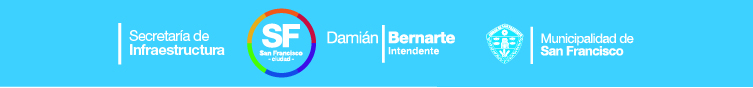 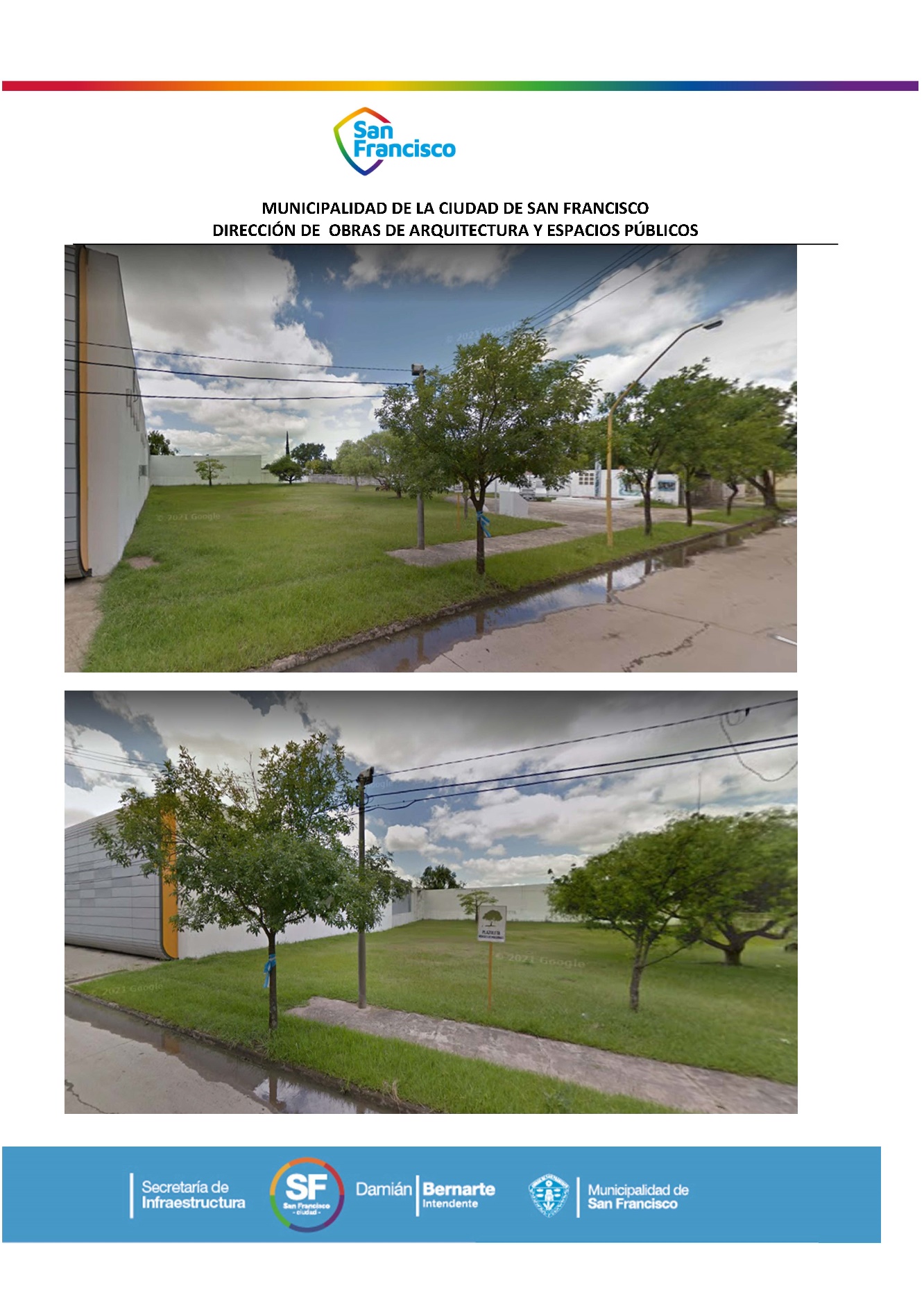 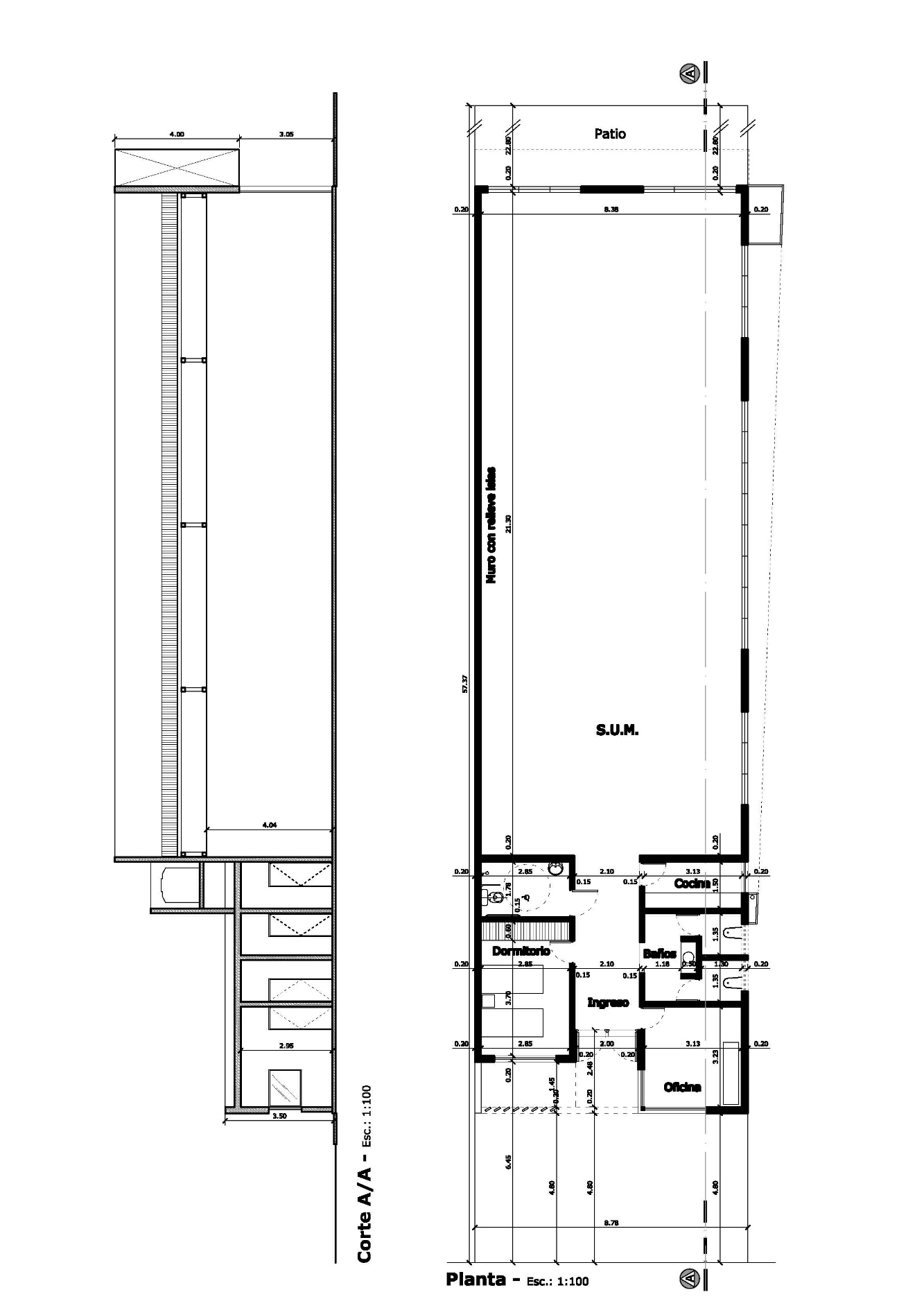 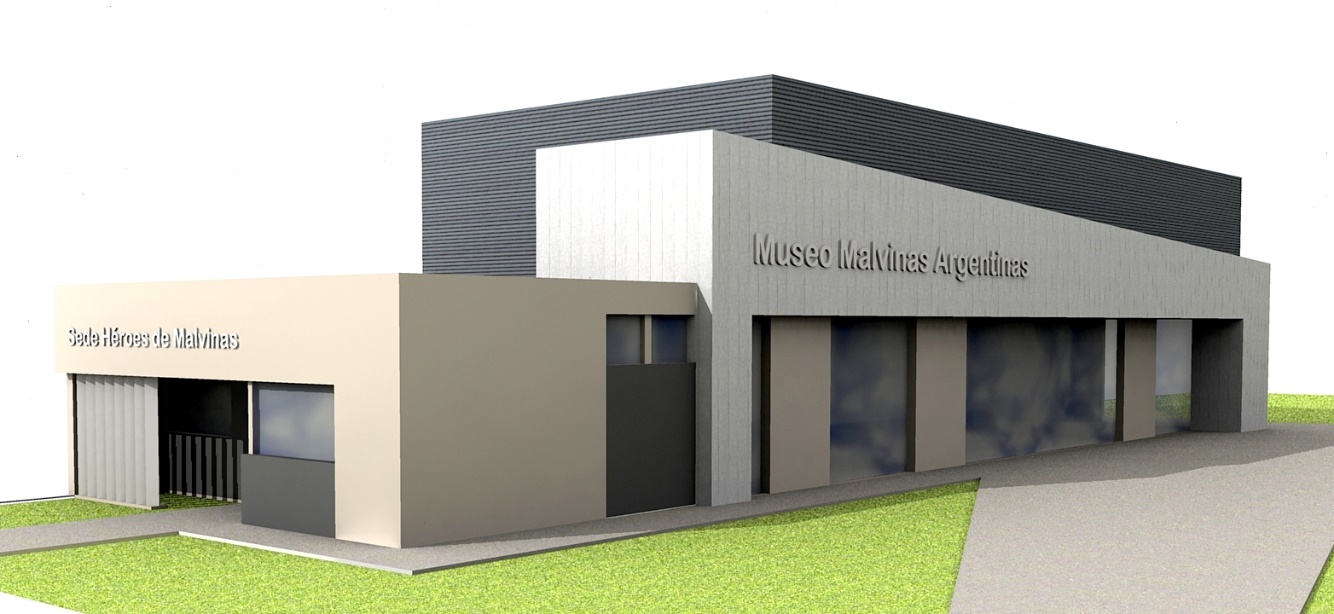 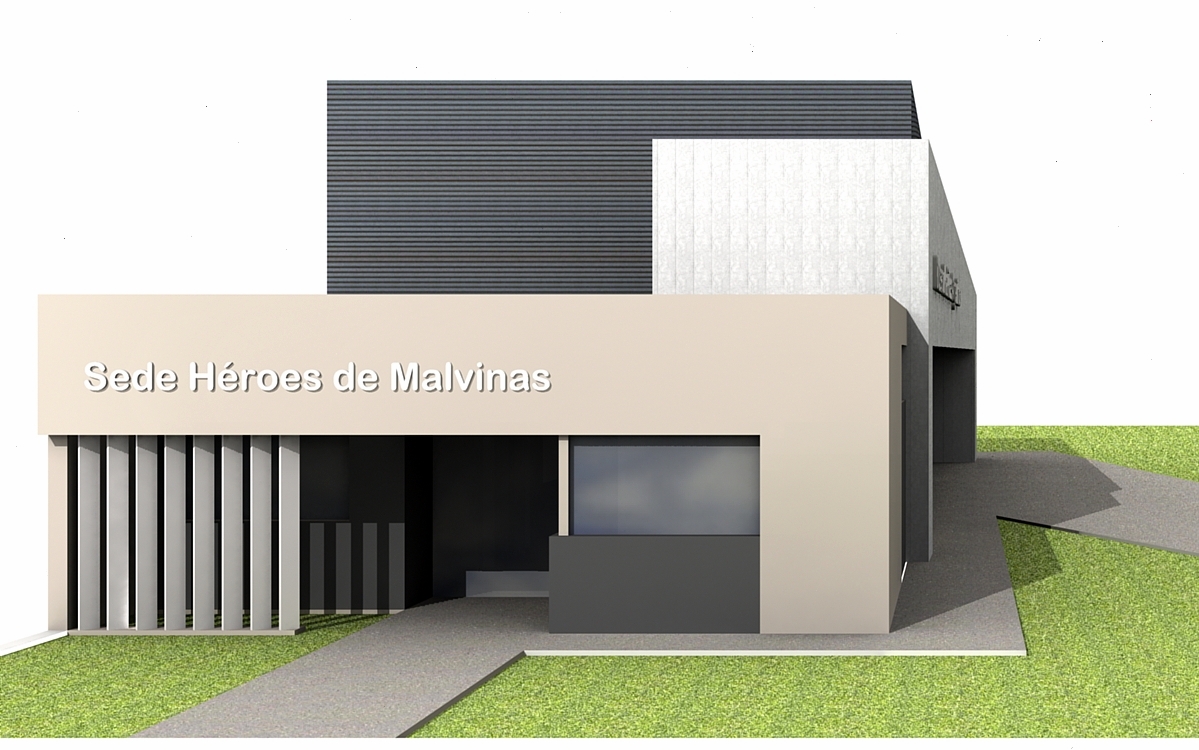 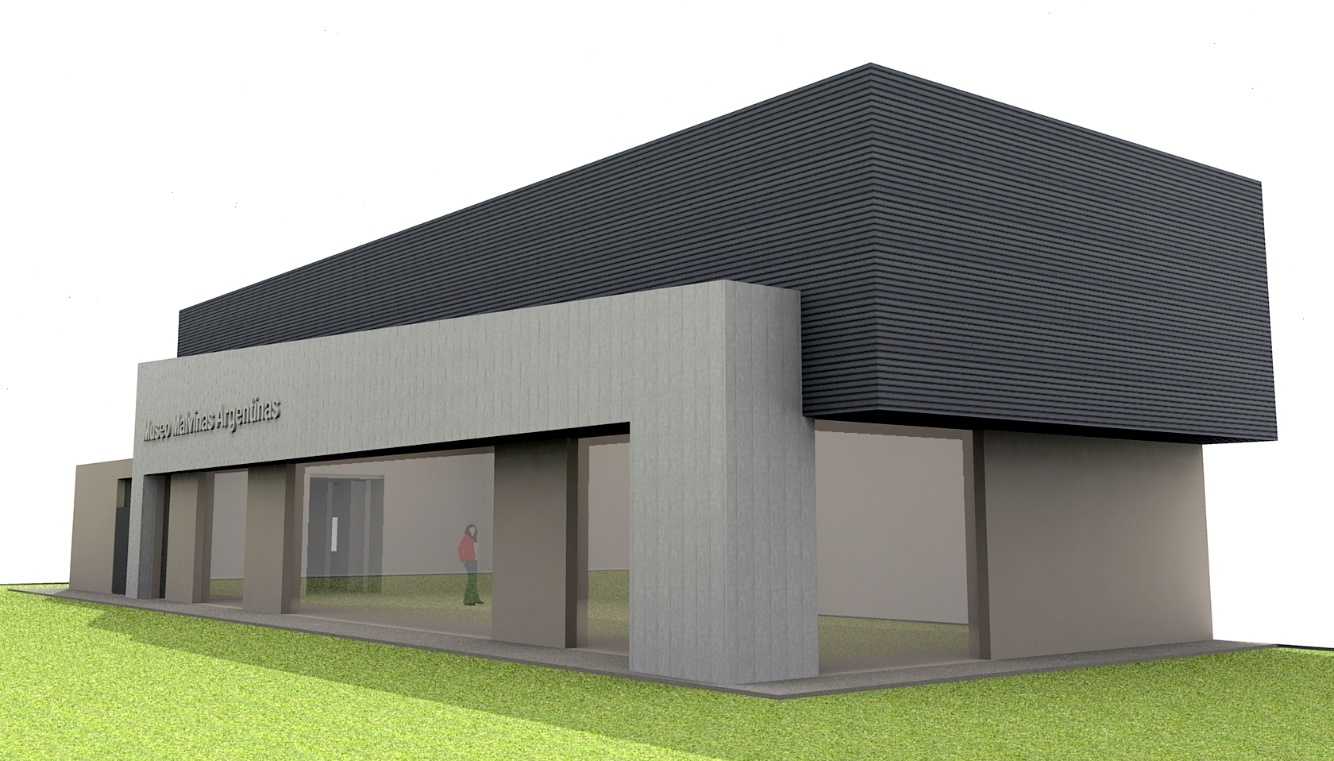 Dr. Juan Martín LosanoSecretario H.C.D.Dr. Gustavo J. KleinPresidente H.C.D.
